Gevulde salami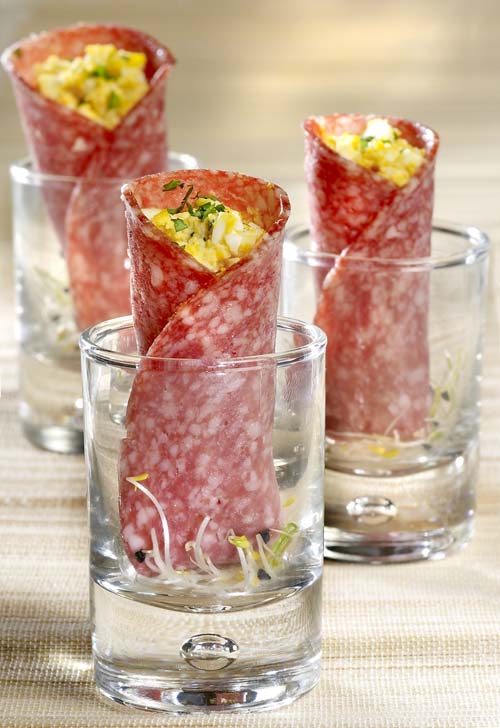 Ingrediënten:8 sneetjes salami2 eieren1 koffielepel mosterd1 teentje knoflook1 mespunt kerriepoeder1 mespunt cayennepeper1 takje peterselie (vers)ZoutVoorbereiding:- Pers het teentje knoflook.
- Snipper de peterselie fijn.Bereiding:15 min.1 Kook de eieren 10 min. in kokend water. Pel ze en plet ze met een vork.
2 Meng de eieren met de mosterd, het geperste teentje knoflook, het kerriepoeder, de cayennepeper en het zout tot u een gladde mengeling krijgt.
3 Smeer deze mix op de sneetjes salami en rol in de vorm van een hoorntje.Afwerking:Plaats de hoorntjes in een glaasje en garneer met fijngesnipperde peterselie